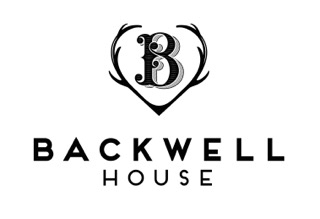 ……………………………………………………..Brixham Crab, broccoli & appleA salad of spring herbs and vegetables with slow cooked duck egg (v)Ham hock, cauliflower, mustard & parsley…………………………………………………………Monkfish, South Indian spices, asparagus & jersey royalsSirloin of Hereford cross, wild garlic, caramelised onion & celeriacPressed lamb shoulder, anchovies, Jerusalem artichoke & seasonal greensPotato gnocchi, leeks, walnut & watercress (v)…………………………………………………………..Chocolate, orange & honeycombeBaileys set cream, raspberries & meringueSelection of local cheese, Backwell chutney & crackers2 courses £24.50  //  3 courses £30